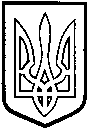 У  К  Р А  Ї  Н  АТОМАШПІЛЬСЬКА РАЙОННА РАДАВ І Н Н И Ц Ь К О Ї  О Б Л А С Т ІР І Ш Е Н Н Я №545від 25 грудня 2014 року				            	        34 сесія 6 скликанняПро внесення змін до Статуту комунальної установи «ТОМАШПІЛЬСЬКИЙ РАЙОННИЙ МЕДИЧНИЙ ЦЕНТР ПЕРВИННОЇ МЕДИКО-САНІТАРНОЇ ДОПОМОГИ»Відповідно до пункту 20 частини 1 статті 43, частини 4 статті 60 Закону України «Про місцеве самоврядування в Україні», рішення 23 сесії районної ради 5 скликання №284 від 28 квітня 2009 року «Про управління об'єктами спільної комунальної власності», враховуючи клопотання комунальної установи «ТОМАШПІЛЬСЬКИЙ РАЙОННИЙ МЕДИЧНИЙ ЦЕНТР ПЕРВИННОЇ МЕДИКО-САНІТАРНОЇ ДОПОМОГИ» та висновок постійної комісії районної ради з питань будівництва, комплексного розвитку та благоустрою населених пунктів, охорони довкілля, регулювання комунальної власності та питань приватизації, районна рада ВИРІШИЛА:1. Затвердити зміни до Статуту комунальної установи «ТОМАШПІЛЬСЬКИЙ РАЙОННИЙ МЕДИЧНИЙ ЦЕНТР ПЕРВИННОЇ МЕДИКО-САНІТАРНОЇ ДОПОМОГИ», що додаються.2. Доручити головному лікарю комунальної установи «ТОМАШПІЛЬСЬКИЙ РАЙОННИЙ МЕДИЧНИЙ ЦЕНТР ПЕРВИННОЇ МЕДИКО-САНІТАРНОЇ ДОПОМОГИ» Семенюк С.О. здійснити всі організаційно-правові заходи, необхідні для державної реєстрації змін та доповнень до Статуту, зазначених у  пункті 1 цього рішення, і надати копію зареєстрованих змін до Статуту районній раді у місячний термін.3.   Контроль за виконанням цього рішення покласти на постійну комісію районної ради з питань будівництва, комплексного розвитку та благоустрою населених пунктів, охорони довкілля, регулювання комунальної власності та питань приватизації (Затирка В.І.)Голова районної ради 					     Л.НароганЗАТВЕРДЖЕНОрішенням 34 сесії районної ради 6 скликаннявід 25 грудня 2014 року №545ЗМІНИдо Статуту комунальної установи «ТОМАШПІЛЬСЬКИЙ РАЙОННИЙ МЕДИЧНИЙ ЦЕНТР ПЕРВИННОЇ МЕДИКО-САНІТАРНОЇ ДОПОМОГИ» затвердженого рішенням 2 сесії районної ради 6 скликання від 15 грудня 2010 року №24, код ЄДРПОУ 363316991. В  пункті 4 частини 7.1 розділу 7 «Організаційна структура та організація Центру» вилучити слово – Липівський.2. Частину 7.1 розділу 7 «Організаційна структура та організація Центру» доповнити пунктом 10: «Липівська сільська лікарська амбулаторія загальної практики сімейної медицини».3. Пункти 10, 11 частини 7.1 розділу 7 «Організаційна структура та організація Центру»  вважати відповідно пунктами 11, 12. Ці зміни є невід’ємною частиною Статуту комунальної установи «ТОМАШПІЛЬСЬКИЙ РАЙОННИЙ МЕДИЧНИЙ ЦЕНТР ПЕРВИННОЇ МЕДИКО-САНІТАРНОЇ ДОПОМОГИ». Керуючий справами виконавчого апарату районної ради 					         В. Стратій